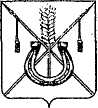 АДМИНИСТРАЦИЯ КОРЕНОВСКОГО ГОРОДСКОГО ПОСЕЛЕНИЯКОРЕНОВСКОГО РАЙОНАПОСТАНОВЛЕНИЕот 24.01.2022   		                                                  			  № 74г. КореновскО проекте решения Совета Кореновского городского поселения Кореновского района «О внесении изменений в решение Совета Кореновского городского поселения Кореновского района от 25 июля 2018 года № 426 «Об утверждении Положения об оплате труда выборного должностного лица Кореновского городского поселения Кореновского района и муниципальных служащих администрации Кореновского городского поселения Кореновского района»В соответствии с решением Совета Кореновского городского           поселения Кореновского района от 22 апреля 2014 года № 426 «О порядке внесения проектов муниципальных правовых актов в Совет                Кореновского городского поселения Кореновского района» (с изменениями          от 28 июня 2017 года № 307), администрация Кореновского городского поселения Кореновского района п о с т а н о в л я е т: 1. Согласиться с проектом решения Совета Кореновского              городского поселения Кореновского района «О внесении изменений в решение Совета Кореновского городского поселения Кореновского района от 25 июля 2018 года № 426 «Об утверждении Положения об оплате труда выборного должностного лица Кореновского городского поселения Кореновского района и муниципальных служащих администрации Кореновского городского поселения  Кореновского района».2. Направить проект решения «О внесении изменений в решение Совета Кореновского городского поселения Кореновского района от 25 июля 2018 года № 426 «Об утверждении Положения об оплате труда выборного должностного лица Кореновского городского поселения Кореновского района и муниципальных служащих администрации Кореновского городского поселения  Кореновского района» в Совет Кореновского городского поселения Кореновского района для рассмотрения в установленном порядке (прилагается).3. Назначить представителем главы Кореновского городского поселения Кореновского района при обсуждении данного проекта решения в                  Совете Кореновского городского поселения Кореновского района начальника организационно-кадрового отдела администрации Кореновского городского поселения Кореновского района Я.Е. Слепокурову.4. Общему отделу администрации Кореновского городского поселения Кореновского района (Труханова) обеспечить размещение                  настоящего постановления на официальном сайте администрации Кореновского городского поселения Кореновского района в информационно-телекоммуникационной сети «Интернет». 5. Постановление вступает в силу со дня его подписания.ГлаваКореновского городского поселенияКореновского района                                                                           М.О. ШутылевПРОЕКТ РЕШЕНИЯСовета Кореновского городского поселения Кореновского районаот ____________ 					                                       № ___________ г. КореновскО внесении изменений в решение Совета Кореновского городского поселения Кореновского района от 25 июля 2018 года № 426 «Об утверждении Положения об оплате труда выборного должностного лица Кореновского городского поселения Кореновского района и муниципальных служащих администрации Кореновского городского поселения Кореновского района»В соответствии со статьей 22 Федерального закона от 2 марта                 2007 года № 25-ФЗ «О муниципальной службе в Российской Федерации», Федеральным законом от 27 июля 2004 года № 79-ФЗ «О государственной гражданской службе Российской Федерации», статьей 20 Закона Краснодарского края от 8 июня 2007 года № 1244-КЗ «О муниципальной службе в Краснодарском крае», Законом Краснодарского края от 23 декабря 2019 года № 4200-КЗ «О краевом бюджете на 2020 год и на плановый период 2021 и    2022 годов», с целью приведения нормативных правовых актов Совета Кореновского городского поселения Кореновского района в соответствие с действующим законодательством, Совет Кореновского городского поселения Кореновского района р е ш и л: 1. Внести в решение Совета Кореновского городского поселения Кореновского района от 25 июля 2018 года № 426 «Об утверждении Положения об оплате труда выборного должностного лица Кореновского городского поселения Кореновского района и муниципальных служащих администрации Кореновского городского поселения Кореновского района» следующие изменения:1.1. Приложение № 1 к Положению об оплате труда выборного должностного лица Кореновского городского поселения Кореновского района и муниципальных служащих администрации Кореновского городского поселения Кореновского района изложить в новой редакции (прилагается).2. Признать утратившим силу подпункт 1.1 пункта 1 решения Совета Кореновского городского поселения Кореновского района от 23 января         2020 года № 55-6/4 «О внесении изменений в решение Совета Кореновского городского поселения Кореновского района от 25 июля 2018 года № 426        «Об утверждении Положения об оплате труда выборного должностного лица Кореновского городского поселения Кореновского района и муниципальных служащих администрации Кореновского городского поселения Кореновского района».3. Настоящее решение подлежит официальному обнародованию и размещению на официальном сайте администрации Кореновского городского поселения Кореновского района в информационно-коммуникационной сети «Интернет». 4. Контроль за выполнением настоящего решения возложить на комиссию по бюджету и финансам Совета Кореновского городского поселения Кореновского района (Артюшенко).5. Решение вступает в силу со дня его официального обнародования и распространяется на правоотношения, возникшие с 1 января 2022 года.РАЗМЕРЫ ДОЛЖНОСТНЫХ ОКЛАДОВвыборного должностного лица Кореновского городского поселения Кореновского района и муниципальных служащих администрации Кореновского городского поселения Кореновского района»Начальник организационно-кадровогоотдела администрации Кореновского городского поселения Кореновского района			      Я.Е. СлепокуроваПРИЛОЖЕНИЕк постановлению администрацииКореновского городского поселенияКореновского районаот 24.01.2022 № 74ГлаваКореновского городского поселенияКореновского района 							                                          М.О. ШутылевПредседатель СоветаКореновского городского поселенияКореновского района                                                 Е.Д. ДелянидиПРИЛОЖЕНИЕк решению СоветаКореновского городского поселенияКореновского районаот ___________________№ _____«ПРИЛОЖЕНИЕ № 1к Положению об оплате труда выборного должностного лица Кореновского городского поселения Кореновского района и муниципальных служащих  администрации Кореновского городского поселения Кореновского района№ п/пНаименование должностиРазмер должностного месячного оклада1Глава Кореновского городского поселения Кореновского района10319-002Заместитель главы Кореновского городского поселения Кореновского района8674-003Заместитель главы Кореновского городского поселения Кореновского района, начальник отдела8674-002Начальник отдела8148-003Главный специалист6208-004Ведущий специалист5534-00